

Office 2012 Screenshot



Folder Structure Screenshot
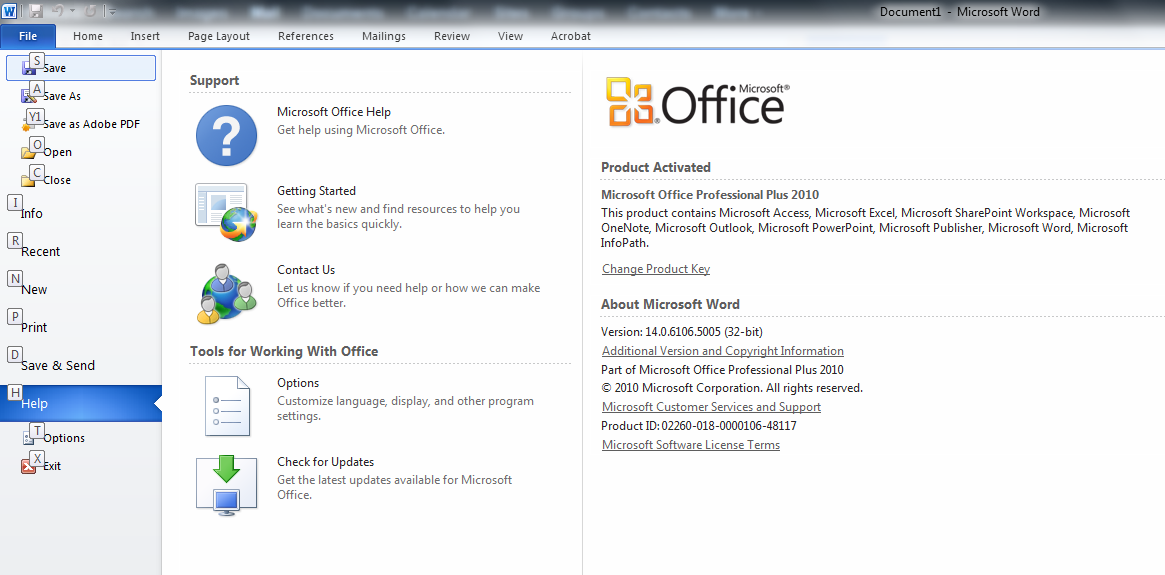 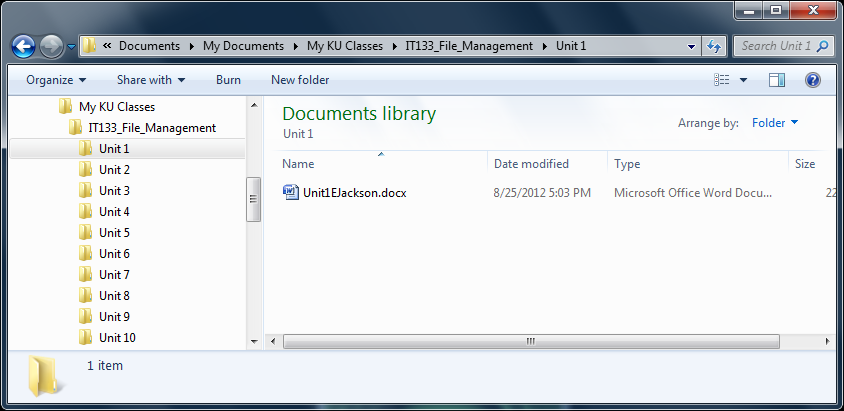 